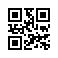 Strana:  1 z Strana:  1 z 11111Odběratel:Odběratel:Odběratel:Odběratel:Odběratel:Odběratel:Ústav teoretické a aplikované mechaniky AV ČR, v. v. i.
Prosecká 809/76
190 00 Praha 9
Česká republikaÚstav teoretické a aplikované mechaniky AV ČR, v. v. i.
Prosecká 809/76
190 00 Praha 9
Česká republikaÚstav teoretické a aplikované mechaniky AV ČR, v. v. i.
Prosecká 809/76
190 00 Praha 9
Česká republikaÚstav teoretické a aplikované mechaniky AV ČR, v. v. i.
Prosecká 809/76
190 00 Praha 9
Česká republikaÚstav teoretické a aplikované mechaniky AV ČR, v. v. i.
Prosecká 809/76
190 00 Praha 9
Česká republikaÚstav teoretické a aplikované mechaniky AV ČR, v. v. i.
Prosecká 809/76
190 00 Praha 9
Česká republikaÚstav teoretické a aplikované mechaniky AV ČR, v. v. i.
Prosecká 809/76
190 00 Praha 9
Česká republikaÚstav teoretické a aplikované mechaniky AV ČR, v. v. i.
Prosecká 809/76
190 00 Praha 9
Česká republikaÚstav teoretické a aplikované mechaniky AV ČR, v. v. i.
Prosecká 809/76
190 00 Praha 9
Česká republikaÚstav teoretické a aplikované mechaniky AV ČR, v. v. i.
Prosecká 809/76
190 00 Praha 9
Česká republikaÚstav teoretické a aplikované mechaniky AV ČR, v. v. i.
Prosecká 809/76
190 00 Praha 9
Česká republikaÚstav teoretické a aplikované mechaniky AV ČR, v. v. i.
Prosecká 809/76
190 00 Praha 9
Česká republikaPID:PID:PID:PID:PID:Odběratel:Odběratel:Odběratel:Ústav teoretické a aplikované mechaniky AV ČR, v. v. i.
Prosecká 809/76
190 00 Praha 9
Česká republikaÚstav teoretické a aplikované mechaniky AV ČR, v. v. i.
Prosecká 809/76
190 00 Praha 9
Česká republikaÚstav teoretické a aplikované mechaniky AV ČR, v. v. i.
Prosecká 809/76
190 00 Praha 9
Česká republikaÚstav teoretické a aplikované mechaniky AV ČR, v. v. i.
Prosecká 809/76
190 00 Praha 9
Česká republikaÚstav teoretické a aplikované mechaniky AV ČR, v. v. i.
Prosecká 809/76
190 00 Praha 9
Česká republikaÚstav teoretické a aplikované mechaniky AV ČR, v. v. i.
Prosecká 809/76
190 00 Praha 9
Česká republikaÚstav teoretické a aplikované mechaniky AV ČR, v. v. i.
Prosecká 809/76
190 00 Praha 9
Česká republikaÚstav teoretické a aplikované mechaniky AV ČR, v. v. i.
Prosecká 809/76
190 00 Praha 9
Česká republikaÚstav teoretické a aplikované mechaniky AV ČR, v. v. i.
Prosecká 809/76
190 00 Praha 9
Česká republikaÚstav teoretické a aplikované mechaniky AV ČR, v. v. i.
Prosecká 809/76
190 00 Praha 9
Česká republikaÚstav teoretické a aplikované mechaniky AV ČR, v. v. i.
Prosecká 809/76
190 00 Praha 9
Česká republikaÚstav teoretické a aplikované mechaniky AV ČR, v. v. i.
Prosecká 809/76
190 00 Praha 9
Česká republikaPID:PID:PID:PID:PID:2203003822030038Odběratel:Odběratel:Odběratel:Ústav teoretické a aplikované mechaniky AV ČR, v. v. i.
Prosecká 809/76
190 00 Praha 9
Česká republikaÚstav teoretické a aplikované mechaniky AV ČR, v. v. i.
Prosecká 809/76
190 00 Praha 9
Česká republikaÚstav teoretické a aplikované mechaniky AV ČR, v. v. i.
Prosecká 809/76
190 00 Praha 9
Česká republikaÚstav teoretické a aplikované mechaniky AV ČR, v. v. i.
Prosecká 809/76
190 00 Praha 9
Česká republikaÚstav teoretické a aplikované mechaniky AV ČR, v. v. i.
Prosecká 809/76
190 00 Praha 9
Česká republikaÚstav teoretické a aplikované mechaniky AV ČR, v. v. i.
Prosecká 809/76
190 00 Praha 9
Česká republikaÚstav teoretické a aplikované mechaniky AV ČR, v. v. i.
Prosecká 809/76
190 00 Praha 9
Česká republikaÚstav teoretické a aplikované mechaniky AV ČR, v. v. i.
Prosecká 809/76
190 00 Praha 9
Česká republikaÚstav teoretické a aplikované mechaniky AV ČR, v. v. i.
Prosecká 809/76
190 00 Praha 9
Česká republikaÚstav teoretické a aplikované mechaniky AV ČR, v. v. i.
Prosecká 809/76
190 00 Praha 9
Česká republikaÚstav teoretické a aplikované mechaniky AV ČR, v. v. i.
Prosecká 809/76
190 00 Praha 9
Česká republikaÚstav teoretické a aplikované mechaniky AV ČR, v. v. i.
Prosecká 809/76
190 00 Praha 9
Česká republikaPID:PID:PID:PID:PID:2203003822030038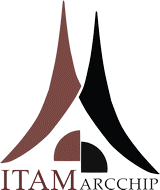 Ústav teoretické a aplikované mechaniky AV ČR, v. v. i.
Prosecká 809/76
190 00 Praha 9
Česká republikaÚstav teoretické a aplikované mechaniky AV ČR, v. v. i.
Prosecká 809/76
190 00 Praha 9
Česká republikaÚstav teoretické a aplikované mechaniky AV ČR, v. v. i.
Prosecká 809/76
190 00 Praha 9
Česká republikaÚstav teoretické a aplikované mechaniky AV ČR, v. v. i.
Prosecká 809/76
190 00 Praha 9
Česká republikaÚstav teoretické a aplikované mechaniky AV ČR, v. v. i.
Prosecká 809/76
190 00 Praha 9
Česká republikaÚstav teoretické a aplikované mechaniky AV ČR, v. v. i.
Prosecká 809/76
190 00 Praha 9
Česká republikaÚstav teoretické a aplikované mechaniky AV ČR, v. v. i.
Prosecká 809/76
190 00 Praha 9
Česká republikaÚstav teoretické a aplikované mechaniky AV ČR, v. v. i.
Prosecká 809/76
190 00 Praha 9
Česká republikaÚstav teoretické a aplikované mechaniky AV ČR, v. v. i.
Prosecká 809/76
190 00 Praha 9
Česká republikaÚstav teoretické a aplikované mechaniky AV ČR, v. v. i.
Prosecká 809/76
190 00 Praha 9
Česká republikaÚstav teoretické a aplikované mechaniky AV ČR, v. v. i.
Prosecká 809/76
190 00 Praha 9
Česká republikaÚstav teoretické a aplikované mechaniky AV ČR, v. v. i.
Prosecká 809/76
190 00 Praha 9
Česká republikaSmlouva:Smlouva:Smlouva:Smlouva:Smlouva:2203003822030038Ústav teoretické a aplikované mechaniky AV ČR, v. v. i.
Prosecká 809/76
190 00 Praha 9
Česká republikaÚstav teoretické a aplikované mechaniky AV ČR, v. v. i.
Prosecká 809/76
190 00 Praha 9
Česká republikaÚstav teoretické a aplikované mechaniky AV ČR, v. v. i.
Prosecká 809/76
190 00 Praha 9
Česká republikaÚstav teoretické a aplikované mechaniky AV ČR, v. v. i.
Prosecká 809/76
190 00 Praha 9
Česká republikaÚstav teoretické a aplikované mechaniky AV ČR, v. v. i.
Prosecká 809/76
190 00 Praha 9
Česká republikaÚstav teoretické a aplikované mechaniky AV ČR, v. v. i.
Prosecká 809/76
190 00 Praha 9
Česká republikaÚstav teoretické a aplikované mechaniky AV ČR, v. v. i.
Prosecká 809/76
190 00 Praha 9
Česká republikaÚstav teoretické a aplikované mechaniky AV ČR, v. v. i.
Prosecká 809/76
190 00 Praha 9
Česká republikaÚstav teoretické a aplikované mechaniky AV ČR, v. v. i.
Prosecká 809/76
190 00 Praha 9
Česká republikaÚstav teoretické a aplikované mechaniky AV ČR, v. v. i.
Prosecká 809/76
190 00 Praha 9
Česká republikaÚstav teoretické a aplikované mechaniky AV ČR, v. v. i.
Prosecká 809/76
190 00 Praha 9
Česká republikaÚstav teoretické a aplikované mechaniky AV ČR, v. v. i.
Prosecká 809/76
190 00 Praha 9
Česká republika2203003822030038Ústav teoretické a aplikované mechaniky AV ČR, v. v. i.
Prosecká 809/76
190 00 Praha 9
Česká republikaÚstav teoretické a aplikované mechaniky AV ČR, v. v. i.
Prosecká 809/76
190 00 Praha 9
Česká republikaÚstav teoretické a aplikované mechaniky AV ČR, v. v. i.
Prosecká 809/76
190 00 Praha 9
Česká republikaÚstav teoretické a aplikované mechaniky AV ČR, v. v. i.
Prosecká 809/76
190 00 Praha 9
Česká republikaÚstav teoretické a aplikované mechaniky AV ČR, v. v. i.
Prosecká 809/76
190 00 Praha 9
Česká republikaÚstav teoretické a aplikované mechaniky AV ČR, v. v. i.
Prosecká 809/76
190 00 Praha 9
Česká republikaÚstav teoretické a aplikované mechaniky AV ČR, v. v. i.
Prosecká 809/76
190 00 Praha 9
Česká republikaÚstav teoretické a aplikované mechaniky AV ČR, v. v. i.
Prosecká 809/76
190 00 Praha 9
Česká republikaÚstav teoretické a aplikované mechaniky AV ČR, v. v. i.
Prosecká 809/76
190 00 Praha 9
Česká republikaÚstav teoretické a aplikované mechaniky AV ČR, v. v. i.
Prosecká 809/76
190 00 Praha 9
Česká republikaÚstav teoretické a aplikované mechaniky AV ČR, v. v. i.
Prosecká 809/76
190 00 Praha 9
Česká republikaÚstav teoretické a aplikované mechaniky AV ČR, v. v. i.
Prosecká 809/76
190 00 Praha 9
Česká republikaČíslo účtu:Číslo účtu:Číslo účtu:Číslo účtu:Číslo účtu:2203003822030038Ústav teoretické a aplikované mechaniky AV ČR, v. v. i.
Prosecká 809/76
190 00 Praha 9
Česká republikaÚstav teoretické a aplikované mechaniky AV ČR, v. v. i.
Prosecká 809/76
190 00 Praha 9
Česká republikaÚstav teoretické a aplikované mechaniky AV ČR, v. v. i.
Prosecká 809/76
190 00 Praha 9
Česká republikaÚstav teoretické a aplikované mechaniky AV ČR, v. v. i.
Prosecká 809/76
190 00 Praha 9
Česká republikaÚstav teoretické a aplikované mechaniky AV ČR, v. v. i.
Prosecká 809/76
190 00 Praha 9
Česká republikaÚstav teoretické a aplikované mechaniky AV ČR, v. v. i.
Prosecká 809/76
190 00 Praha 9
Česká republikaÚstav teoretické a aplikované mechaniky AV ČR, v. v. i.
Prosecká 809/76
190 00 Praha 9
Česká republikaÚstav teoretické a aplikované mechaniky AV ČR, v. v. i.
Prosecká 809/76
190 00 Praha 9
Česká republikaÚstav teoretické a aplikované mechaniky AV ČR, v. v. i.
Prosecká 809/76
190 00 Praha 9
Česká republikaÚstav teoretické a aplikované mechaniky AV ČR, v. v. i.
Prosecká 809/76
190 00 Praha 9
Česká republikaÚstav teoretické a aplikované mechaniky AV ČR, v. v. i.
Prosecká 809/76
190 00 Praha 9
Česká republikaÚstav teoretické a aplikované mechaniky AV ČR, v. v. i.
Prosecká 809/76
190 00 Praha 9
Česká republikaPeněžní ústav:Peněžní ústav:Peněžní ústav:Peněžní ústav:Peněžní ústav:2203003822030038Ústav teoretické a aplikované mechaniky AV ČR, v. v. i.
Prosecká 809/76
190 00 Praha 9
Česká republikaÚstav teoretické a aplikované mechaniky AV ČR, v. v. i.
Prosecká 809/76
190 00 Praha 9
Česká republikaÚstav teoretické a aplikované mechaniky AV ČR, v. v. i.
Prosecká 809/76
190 00 Praha 9
Česká republikaÚstav teoretické a aplikované mechaniky AV ČR, v. v. i.
Prosecká 809/76
190 00 Praha 9
Česká republikaÚstav teoretické a aplikované mechaniky AV ČR, v. v. i.
Prosecká 809/76
190 00 Praha 9
Česká republikaÚstav teoretické a aplikované mechaniky AV ČR, v. v. i.
Prosecká 809/76
190 00 Praha 9
Česká republikaÚstav teoretické a aplikované mechaniky AV ČR, v. v. i.
Prosecká 809/76
190 00 Praha 9
Česká republikaÚstav teoretické a aplikované mechaniky AV ČR, v. v. i.
Prosecká 809/76
190 00 Praha 9
Česká republikaÚstav teoretické a aplikované mechaniky AV ČR, v. v. i.
Prosecká 809/76
190 00 Praha 9
Česká republikaÚstav teoretické a aplikované mechaniky AV ČR, v. v. i.
Prosecká 809/76
190 00 Praha 9
Česká republikaÚstav teoretické a aplikované mechaniky AV ČR, v. v. i.
Prosecká 809/76
190 00 Praha 9
Česká republikaÚstav teoretické a aplikované mechaniky AV ČR, v. v. i.
Prosecká 809/76
190 00 Praha 9
Česká republika22030038220300382203003822030038Dodavatel:Dodavatel:Dodavatel:Dodavatel:Dodavatel:Dodavatel:Dodavatel:2203003822030038DIČ:DIČ:DIČ:CZ68378297CZ68378297CZ68378297CZ68378297Dodavatel:Dodavatel:Dodavatel:Dodavatel:Dodavatel:Dodavatel:Dodavatel:2203003822030038DIČ:DIČ:DIČ:CZ68378297CZ68378297CZ68378297CZ68378297IČ:IČ:0183548301835483018354830183548301835483DIČ:DIČ:CZ01835483CZ01835483CZ01835483CZ01835483CZ018354832203003822030038IČ:IČ:IČ:68378297683782976837829768378297IČ:IČ:0183548301835483018354830183548301835483DIČ:DIČ:CZ01835483CZ01835483CZ01835483CZ01835483CZ018354832203003822030038IČ:IČ:IČ:683782976837829768378297683782972203003822030038IČ:IČ:IČ:683782976837829768378297683782972203003822030038IČ:IČ:IČ:6837829768378297683782976837829722030038220300382203003822030038Konečný příjemce:Konečný příjemce:Konečný příjemce:Konečný příjemce:Konečný příjemce:Konečný příjemce:Konečný příjemce:Konečný příjemce:Konečný příjemce:Konečný příjemce:220300382203003822030038220300382203003822030038Platnost objednávky do:Platnost objednávky do:Platnost objednávky do:Platnost objednávky do:Platnost objednávky do:Platnost objednávky do:Platnost objednávky do:Platnost objednávky do:31.12.202231.12.202231.12.202231.12.2022Termín dodání:Termín dodání:Termín dodání:Termín dodání:Termín dodání:Termín dodání:Termín dodání:30.08.202230.08.202230.08.202230.08.2022Forma úhrady:Forma úhrady:Forma úhrady:Forma úhrady:Forma úhrady:Forma úhrady:Forma úhrady:PříkazemPříkazemPříkazemPříkazemForma úhrady:Forma úhrady:Forma úhrady:Forma úhrady:Forma úhrady:Forma úhrady:Forma úhrady:PříkazemPříkazemPříkazemPříkazemForma úhrady:Forma úhrady:Forma úhrady:Forma úhrady:Forma úhrady:Forma úhrady:Forma úhrady:PříkazemPříkazemPříkazemPříkazemTermín úhrady:Termín úhrady:Termín úhrady:Termín úhrady:Termín úhrady:Termín úhrady:Termín úhrady:Termín úhrady:Termín úhrady:Termín úhrady:Termín úhrady:Termín úhrady:Termín úhrady:Termín úhrady:Dovolujeme si Vás požádat, abyste při fakturaci vždy uváděli naše číslo objednávky. Daňový doklad související s tímto obchodním případem zasílejte, prosím, na e-mailovou adresu "faktury@itam.cas.cz". Dovolujeme si Vás požádat, abyste při fakturaci vždy uváděli naše číslo objednávky. Daňový doklad související s tímto obchodním případem zasílejte, prosím, na e-mailovou adresu "faktury@itam.cas.cz". Dovolujeme si Vás požádat, abyste při fakturaci vždy uváděli naše číslo objednávky. Daňový doklad související s tímto obchodním případem zasílejte, prosím, na e-mailovou adresu "faktury@itam.cas.cz". Dovolujeme si Vás požádat, abyste při fakturaci vždy uváděli naše číslo objednávky. Daňový doklad související s tímto obchodním případem zasílejte, prosím, na e-mailovou adresu "faktury@itam.cas.cz". Dovolujeme si Vás požádat, abyste při fakturaci vždy uváděli naše číslo objednávky. Daňový doklad související s tímto obchodním případem zasílejte, prosím, na e-mailovou adresu "faktury@itam.cas.cz". Dovolujeme si Vás požádat, abyste při fakturaci vždy uváděli naše číslo objednávky. Daňový doklad související s tímto obchodním případem zasílejte, prosím, na e-mailovou adresu "faktury@itam.cas.cz". Dovolujeme si Vás požádat, abyste při fakturaci vždy uváděli naše číslo objednávky. Daňový doklad související s tímto obchodním případem zasílejte, prosím, na e-mailovou adresu "faktury@itam.cas.cz". Dovolujeme si Vás požádat, abyste při fakturaci vždy uváděli naše číslo objednávky. Daňový doklad související s tímto obchodním případem zasílejte, prosím, na e-mailovou adresu "faktury@itam.cas.cz". Dovolujeme si Vás požádat, abyste při fakturaci vždy uváděli naše číslo objednávky. Daňový doklad související s tímto obchodním případem zasílejte, prosím, na e-mailovou adresu "faktury@itam.cas.cz". Dovolujeme si Vás požádat, abyste při fakturaci vždy uváděli naše číslo objednávky. Daňový doklad související s tímto obchodním případem zasílejte, prosím, na e-mailovou adresu "faktury@itam.cas.cz". Dovolujeme si Vás požádat, abyste při fakturaci vždy uváděli naše číslo objednávky. Daňový doklad související s tímto obchodním případem zasílejte, prosím, na e-mailovou adresu "faktury@itam.cas.cz". Dovolujeme si Vás požádat, abyste při fakturaci vždy uváděli naše číslo objednávky. Daňový doklad související s tímto obchodním případem zasílejte, prosím, na e-mailovou adresu "faktury@itam.cas.cz". Dovolujeme si Vás požádat, abyste při fakturaci vždy uváděli naše číslo objednávky. Daňový doklad související s tímto obchodním případem zasílejte, prosím, na e-mailovou adresu "faktury@itam.cas.cz". Dovolujeme si Vás požádat, abyste při fakturaci vždy uváděli naše číslo objednávky. Daňový doklad související s tímto obchodním případem zasílejte, prosím, na e-mailovou adresu "faktury@itam.cas.cz". Dovolujeme si Vás požádat, abyste při fakturaci vždy uváděli naše číslo objednávky. Daňový doklad související s tímto obchodním případem zasílejte, prosím, na e-mailovou adresu "faktury@itam.cas.cz". Dovolujeme si Vás požádat, abyste při fakturaci vždy uváděli naše číslo objednávky. Daňový doklad související s tímto obchodním případem zasílejte, prosím, na e-mailovou adresu "faktury@itam.cas.cz". Dovolujeme si Vás požádat, abyste při fakturaci vždy uváděli naše číslo objednávky. Daňový doklad související s tímto obchodním případem zasílejte, prosím, na e-mailovou adresu "faktury@itam.cas.cz". Dovolujeme si Vás požádat, abyste při fakturaci vždy uváděli naše číslo objednávky. Daňový doklad související s tímto obchodním případem zasílejte, prosím, na e-mailovou adresu "faktury@itam.cas.cz". Dovolujeme si Vás požádat, abyste při fakturaci vždy uváděli naše číslo objednávky. Daňový doklad související s tímto obchodním případem zasílejte, prosím, na e-mailovou adresu "faktury@itam.cas.cz". Dovolujeme si Vás požádat, abyste při fakturaci vždy uváděli naše číslo objednávky. Daňový doklad související s tímto obchodním případem zasílejte, prosím, na e-mailovou adresu "faktury@itam.cas.cz". Dovolujeme si Vás požádat, abyste při fakturaci vždy uváděli naše číslo objednávky. Daňový doklad související s tímto obchodním případem zasílejte, prosím, na e-mailovou adresu "faktury@itam.cas.cz". Dovolujeme si Vás požádat, abyste při fakturaci vždy uváděli naše číslo objednávky. Daňový doklad související s tímto obchodním případem zasílejte, prosím, na e-mailovou adresu "faktury@itam.cas.cz". Dovolujeme si Vás požádat, abyste při fakturaci vždy uváděli naše číslo objednávky. Daňový doklad související s tímto obchodním případem zasílejte, prosím, na e-mailovou adresu "faktury@itam.cas.cz". Dovolujeme si Vás požádat, abyste při fakturaci vždy uváděli naše číslo objednávky. Daňový doklad související s tímto obchodním případem zasílejte, prosím, na e-mailovou adresu "faktury@itam.cas.cz". Dovolujeme si Vás požádat, abyste při fakturaci vždy uváděli naše číslo objednávky. Daňový doklad související s tímto obchodním případem zasílejte, prosím, na e-mailovou adresu "faktury@itam.cas.cz". Dovolujeme si Vás požádat, abyste při fakturaci vždy uváděli naše číslo objednávky. Daňový doklad související s tímto obchodním případem zasílejte, prosím, na e-mailovou adresu "faktury@itam.cas.cz". Dovolujeme si Vás požádat, abyste při fakturaci vždy uváděli naše číslo objednávky. Daňový doklad související s tímto obchodním případem zasílejte, prosím, na e-mailovou adresu "faktury@itam.cas.cz". Objednáváme u Vás dle nabídky č. 22NA0242 ze dne 16.6.2022 následující. Smluvní strany souhlasí s uveřejněním této smlouvy v registru smluv podle zákona č. 340/2015 Sb., o registru smluv, které zajistí ÚTAM AV ČR, v. v. i.; pokud některá ze smluvních stran považuje některé informace uvedené ve smlouvě za osobní údaj či za obchodní tajemství, či údaje, které je možné neuveřejnit podle zákona, musí takové informace výslovně takto označit v průběhu kontraktačního procesu.Objednáváme u Vás dle nabídky č. 22NA0242 ze dne 16.6.2022 následující. Smluvní strany souhlasí s uveřejněním této smlouvy v registru smluv podle zákona č. 340/2015 Sb., o registru smluv, které zajistí ÚTAM AV ČR, v. v. i.; pokud některá ze smluvních stran považuje některé informace uvedené ve smlouvě za osobní údaj či za obchodní tajemství, či údaje, které je možné neuveřejnit podle zákona, musí takové informace výslovně takto označit v průběhu kontraktačního procesu.Objednáváme u Vás dle nabídky č. 22NA0242 ze dne 16.6.2022 následující. Smluvní strany souhlasí s uveřejněním této smlouvy v registru smluv podle zákona č. 340/2015 Sb., o registru smluv, které zajistí ÚTAM AV ČR, v. v. i.; pokud některá ze smluvních stran považuje některé informace uvedené ve smlouvě za osobní údaj či za obchodní tajemství, či údaje, které je možné neuveřejnit podle zákona, musí takové informace výslovně takto označit v průběhu kontraktačního procesu.Objednáváme u Vás dle nabídky č. 22NA0242 ze dne 16.6.2022 následující. Smluvní strany souhlasí s uveřejněním této smlouvy v registru smluv podle zákona č. 340/2015 Sb., o registru smluv, které zajistí ÚTAM AV ČR, v. v. i.; pokud některá ze smluvních stran považuje některé informace uvedené ve smlouvě za osobní údaj či za obchodní tajemství, či údaje, které je možné neuveřejnit podle zákona, musí takové informace výslovně takto označit v průběhu kontraktačního procesu.Objednáváme u Vás dle nabídky č. 22NA0242 ze dne 16.6.2022 následující. Smluvní strany souhlasí s uveřejněním této smlouvy v registru smluv podle zákona č. 340/2015 Sb., o registru smluv, které zajistí ÚTAM AV ČR, v. v. i.; pokud některá ze smluvních stran považuje některé informace uvedené ve smlouvě za osobní údaj či za obchodní tajemství, či údaje, které je možné neuveřejnit podle zákona, musí takové informace výslovně takto označit v průběhu kontraktačního procesu.Objednáváme u Vás dle nabídky č. 22NA0242 ze dne 16.6.2022 následující. Smluvní strany souhlasí s uveřejněním této smlouvy v registru smluv podle zákona č. 340/2015 Sb., o registru smluv, které zajistí ÚTAM AV ČR, v. v. i.; pokud některá ze smluvních stran považuje některé informace uvedené ve smlouvě za osobní údaj či za obchodní tajemství, či údaje, které je možné neuveřejnit podle zákona, musí takové informace výslovně takto označit v průběhu kontraktačního procesu.Objednáváme u Vás dle nabídky č. 22NA0242 ze dne 16.6.2022 následující. Smluvní strany souhlasí s uveřejněním této smlouvy v registru smluv podle zákona č. 340/2015 Sb., o registru smluv, které zajistí ÚTAM AV ČR, v. v. i.; pokud některá ze smluvních stran považuje některé informace uvedené ve smlouvě za osobní údaj či za obchodní tajemství, či údaje, které je možné neuveřejnit podle zákona, musí takové informace výslovně takto označit v průběhu kontraktačního procesu.Objednáváme u Vás dle nabídky č. 22NA0242 ze dne 16.6.2022 následující. Smluvní strany souhlasí s uveřejněním této smlouvy v registru smluv podle zákona č. 340/2015 Sb., o registru smluv, které zajistí ÚTAM AV ČR, v. v. i.; pokud některá ze smluvních stran považuje některé informace uvedené ve smlouvě za osobní údaj či za obchodní tajemství, či údaje, které je možné neuveřejnit podle zákona, musí takové informace výslovně takto označit v průběhu kontraktačního procesu.Objednáváme u Vás dle nabídky č. 22NA0242 ze dne 16.6.2022 následující. Smluvní strany souhlasí s uveřejněním této smlouvy v registru smluv podle zákona č. 340/2015 Sb., o registru smluv, které zajistí ÚTAM AV ČR, v. v. i.; pokud některá ze smluvních stran považuje některé informace uvedené ve smlouvě za osobní údaj či za obchodní tajemství, či údaje, které je možné neuveřejnit podle zákona, musí takové informace výslovně takto označit v průběhu kontraktačního procesu.Objednáváme u Vás dle nabídky č. 22NA0242 ze dne 16.6.2022 následující. Smluvní strany souhlasí s uveřejněním této smlouvy v registru smluv podle zákona č. 340/2015 Sb., o registru smluv, které zajistí ÚTAM AV ČR, v. v. i.; pokud některá ze smluvních stran považuje některé informace uvedené ve smlouvě za osobní údaj či za obchodní tajemství, či údaje, které je možné neuveřejnit podle zákona, musí takové informace výslovně takto označit v průběhu kontraktačního procesu.Objednáváme u Vás dle nabídky č. 22NA0242 ze dne 16.6.2022 následující. Smluvní strany souhlasí s uveřejněním této smlouvy v registru smluv podle zákona č. 340/2015 Sb., o registru smluv, které zajistí ÚTAM AV ČR, v. v. i.; pokud některá ze smluvních stran považuje některé informace uvedené ve smlouvě za osobní údaj či za obchodní tajemství, či údaje, které je možné neuveřejnit podle zákona, musí takové informace výslovně takto označit v průběhu kontraktačního procesu.Objednáváme u Vás dle nabídky č. 22NA0242 ze dne 16.6.2022 následující. Smluvní strany souhlasí s uveřejněním této smlouvy v registru smluv podle zákona č. 340/2015 Sb., o registru smluv, které zajistí ÚTAM AV ČR, v. v. i.; pokud některá ze smluvních stran považuje některé informace uvedené ve smlouvě za osobní údaj či za obchodní tajemství, či údaje, které je možné neuveřejnit podle zákona, musí takové informace výslovně takto označit v průběhu kontraktačního procesu.Objednáváme u Vás dle nabídky č. 22NA0242 ze dne 16.6.2022 následující. Smluvní strany souhlasí s uveřejněním této smlouvy v registru smluv podle zákona č. 340/2015 Sb., o registru smluv, které zajistí ÚTAM AV ČR, v. v. i.; pokud některá ze smluvních stran považuje některé informace uvedené ve smlouvě za osobní údaj či za obchodní tajemství, či údaje, které je možné neuveřejnit podle zákona, musí takové informace výslovně takto označit v průběhu kontraktačního procesu.Objednáváme u Vás dle nabídky č. 22NA0242 ze dne 16.6.2022 následující. Smluvní strany souhlasí s uveřejněním této smlouvy v registru smluv podle zákona č. 340/2015 Sb., o registru smluv, které zajistí ÚTAM AV ČR, v. v. i.; pokud některá ze smluvních stran považuje některé informace uvedené ve smlouvě za osobní údaj či za obchodní tajemství, či údaje, které je možné neuveřejnit podle zákona, musí takové informace výslovně takto označit v průběhu kontraktačního procesu.Objednáváme u Vás dle nabídky č. 22NA0242 ze dne 16.6.2022 následující. Smluvní strany souhlasí s uveřejněním této smlouvy v registru smluv podle zákona č. 340/2015 Sb., o registru smluv, které zajistí ÚTAM AV ČR, v. v. i.; pokud některá ze smluvních stran považuje některé informace uvedené ve smlouvě za osobní údaj či za obchodní tajemství, či údaje, které je možné neuveřejnit podle zákona, musí takové informace výslovně takto označit v průběhu kontraktačního procesu.Objednáváme u Vás dle nabídky č. 22NA0242 ze dne 16.6.2022 následující. Smluvní strany souhlasí s uveřejněním této smlouvy v registru smluv podle zákona č. 340/2015 Sb., o registru smluv, které zajistí ÚTAM AV ČR, v. v. i.; pokud některá ze smluvních stran považuje některé informace uvedené ve smlouvě za osobní údaj či za obchodní tajemství, či údaje, které je možné neuveřejnit podle zákona, musí takové informace výslovně takto označit v průběhu kontraktačního procesu.Objednáváme u Vás dle nabídky č. 22NA0242 ze dne 16.6.2022 následující. Smluvní strany souhlasí s uveřejněním této smlouvy v registru smluv podle zákona č. 340/2015 Sb., o registru smluv, které zajistí ÚTAM AV ČR, v. v. i.; pokud některá ze smluvních stran považuje některé informace uvedené ve smlouvě za osobní údaj či za obchodní tajemství, či údaje, které je možné neuveřejnit podle zákona, musí takové informace výslovně takto označit v průběhu kontraktačního procesu.Objednáváme u Vás dle nabídky č. 22NA0242 ze dne 16.6.2022 následující. Smluvní strany souhlasí s uveřejněním této smlouvy v registru smluv podle zákona č. 340/2015 Sb., o registru smluv, které zajistí ÚTAM AV ČR, v. v. i.; pokud některá ze smluvních stran považuje některé informace uvedené ve smlouvě za osobní údaj či za obchodní tajemství, či údaje, které je možné neuveřejnit podle zákona, musí takové informace výslovně takto označit v průběhu kontraktačního procesu.Objednáváme u Vás dle nabídky č. 22NA0242 ze dne 16.6.2022 následující. Smluvní strany souhlasí s uveřejněním této smlouvy v registru smluv podle zákona č. 340/2015 Sb., o registru smluv, které zajistí ÚTAM AV ČR, v. v. i.; pokud některá ze smluvních stran považuje některé informace uvedené ve smlouvě za osobní údaj či za obchodní tajemství, či údaje, které je možné neuveřejnit podle zákona, musí takové informace výslovně takto označit v průběhu kontraktačního procesu.Objednáváme u Vás dle nabídky č. 22NA0242 ze dne 16.6.2022 následující. Smluvní strany souhlasí s uveřejněním této smlouvy v registru smluv podle zákona č. 340/2015 Sb., o registru smluv, které zajistí ÚTAM AV ČR, v. v. i.; pokud některá ze smluvních stran považuje některé informace uvedené ve smlouvě za osobní údaj či za obchodní tajemství, či údaje, které je možné neuveřejnit podle zákona, musí takové informace výslovně takto označit v průběhu kontraktačního procesu.Objednáváme u Vás dle nabídky č. 22NA0242 ze dne 16.6.2022 následující. Smluvní strany souhlasí s uveřejněním této smlouvy v registru smluv podle zákona č. 340/2015 Sb., o registru smluv, které zajistí ÚTAM AV ČR, v. v. i.; pokud některá ze smluvních stran považuje některé informace uvedené ve smlouvě za osobní údaj či za obchodní tajemství, či údaje, které je možné neuveřejnit podle zákona, musí takové informace výslovně takto označit v průběhu kontraktačního procesu.Objednáváme u Vás dle nabídky č. 22NA0242 ze dne 16.6.2022 následující. Smluvní strany souhlasí s uveřejněním této smlouvy v registru smluv podle zákona č. 340/2015 Sb., o registru smluv, které zajistí ÚTAM AV ČR, v. v. i.; pokud některá ze smluvních stran považuje některé informace uvedené ve smlouvě za osobní údaj či za obchodní tajemství, či údaje, které je možné neuveřejnit podle zákona, musí takové informace výslovně takto označit v průběhu kontraktačního procesu.Objednáváme u Vás dle nabídky č. 22NA0242 ze dne 16.6.2022 následující. Smluvní strany souhlasí s uveřejněním této smlouvy v registru smluv podle zákona č. 340/2015 Sb., o registru smluv, které zajistí ÚTAM AV ČR, v. v. i.; pokud některá ze smluvních stran považuje některé informace uvedené ve smlouvě za osobní údaj či za obchodní tajemství, či údaje, které je možné neuveřejnit podle zákona, musí takové informace výslovně takto označit v průběhu kontraktačního procesu.Objednáváme u Vás dle nabídky č. 22NA0242 ze dne 16.6.2022 následující. Smluvní strany souhlasí s uveřejněním této smlouvy v registru smluv podle zákona č. 340/2015 Sb., o registru smluv, které zajistí ÚTAM AV ČR, v. v. i.; pokud některá ze smluvních stran považuje některé informace uvedené ve smlouvě za osobní údaj či za obchodní tajemství, či údaje, které je možné neuveřejnit podle zákona, musí takové informace výslovně takto označit v průběhu kontraktačního procesu.Objednáváme u Vás dle nabídky č. 22NA0242 ze dne 16.6.2022 následující. Smluvní strany souhlasí s uveřejněním této smlouvy v registru smluv podle zákona č. 340/2015 Sb., o registru smluv, které zajistí ÚTAM AV ČR, v. v. i.; pokud některá ze smluvních stran považuje některé informace uvedené ve smlouvě za osobní údaj či za obchodní tajemství, či údaje, které je možné neuveřejnit podle zákona, musí takové informace výslovně takto označit v průběhu kontraktačního procesu.Objednáváme u Vás dle nabídky č. 22NA0242 ze dne 16.6.2022 následující. Smluvní strany souhlasí s uveřejněním této smlouvy v registru smluv podle zákona č. 340/2015 Sb., o registru smluv, které zajistí ÚTAM AV ČR, v. v. i.; pokud některá ze smluvních stran považuje některé informace uvedené ve smlouvě za osobní údaj či za obchodní tajemství, či údaje, které je možné neuveřejnit podle zákona, musí takové informace výslovně takto označit v průběhu kontraktačního procesu.Objednáváme u Vás dle nabídky č. 22NA0242 ze dne 16.6.2022 následující. Smluvní strany souhlasí s uveřejněním této smlouvy v registru smluv podle zákona č. 340/2015 Sb., o registru smluv, které zajistí ÚTAM AV ČR, v. v. i.; pokud některá ze smluvních stran považuje některé informace uvedené ve smlouvě za osobní údaj či za obchodní tajemství, či údaje, které je možné neuveřejnit podle zákona, musí takové informace výslovně takto označit v průběhu kontraktačního procesu.PoložkaPoložkaPoložkaPoložkaPoložkaPoložkaPoložkaPoložkaPoložkaPoložkaPoložkaPoložkaPoložkaPoložkaPoložkaPoložkaPoložkaPoložkaPoložkaPoložkaPoložkaPoložkaPoložkaPoložkaPoložkaPoložkaPoložkaPoložkaReferenční čísloReferenční čísloReferenční čísloReferenční čísloReferenční čísloMnožstvíMnožstvíMnožstvíMJMJMJMJMJMJCena/MJ bez DPHCena/MJ bez DPHCena/MJ bez DPHCena/MJ bez DPHCena/MJ bez DPHCelkem bez DPHCelkem bez DPHCelkem bez DPHCelkem bez DPHCelkem bez DPHCelkem bez DPHCelkem bez DPHCelkem bez DPHCelkem bez DPHStreamLine Temperature ModuleStreamLine Temperature ModuleStreamLine Temperature ModuleStreamLine Temperature ModuleStreamLine Temperature ModuleStreamLine Temperature ModuleStreamLine Temperature ModuleStreamLine Temperature ModuleStreamLine Temperature ModuleStreamLine Temperature ModuleStreamLine Temperature ModuleStreamLine Temperature ModuleStreamLine Temperature ModuleStreamLine Temperature ModuleStreamLine Temperature ModuleStreamLine Temperature ModuleStreamLine Temperature ModuleStreamLine Temperature ModuleStreamLine Temperature ModuleStreamLine Temperature ModuleStreamLine Temperature ModuleStreamLine Temperature ModuleStreamLine Temperature ModuleStreamLine Temperature ModuleStreamLine Temperature ModuleStreamLine Temperature ModuleStreamLine Temperature ModuleStreamLine Temperature ModuleDatum vystavení:Datum vystavení:Datum vystavení:Datum vystavení:Datum vystavení:Datum vystavení:16.06.202216.06.202216.06.2022Vystavil:
Mgr. Trush Arsenii Ph.D.
Tel.: 567225309, Fax: E-mail: trush@itam.cas.cz
                                                                                                                                               Vystavil:
Mgr. Trush Arsenii Ph.D.
Tel.: 567225309, Fax: E-mail: trush@itam.cas.cz
                                                                                                                                               Vystavil:
Mgr. Trush Arsenii Ph.D.
Tel.: 567225309, Fax: E-mail: trush@itam.cas.cz
                                                                                                                                               Vystavil:
Mgr. Trush Arsenii Ph.D.
Tel.: 567225309, Fax: E-mail: trush@itam.cas.cz
                                                                                                                                               Vystavil:
Mgr. Trush Arsenii Ph.D.
Tel.: 567225309, Fax: E-mail: trush@itam.cas.cz
                                                                                                                                               Vystavil:
Mgr. Trush Arsenii Ph.D.
Tel.: 567225309, Fax: E-mail: trush@itam.cas.cz
                                                                                                                                               Vystavil:
Mgr. Trush Arsenii Ph.D.
Tel.: 567225309, Fax: E-mail: trush@itam.cas.cz
                                                                                                                                               Vystavil:
Mgr. Trush Arsenii Ph.D.
Tel.: 567225309, Fax: E-mail: trush@itam.cas.cz
                                                                                                                                               Vystavil:
Mgr. Trush Arsenii Ph.D.
Tel.: 567225309, Fax: E-mail: trush@itam.cas.cz
                                                                                                                                               Vystavil:
Mgr. Trush Arsenii Ph.D.
Tel.: 567225309, Fax: E-mail: trush@itam.cas.cz
                                                                                                                                               Vystavil:
Mgr. Trush Arsenii Ph.D.
Tel.: 567225309, Fax: E-mail: trush@itam.cas.cz
                                                                                                                                               Vystavil:
Mgr. Trush Arsenii Ph.D.
Tel.: 567225309, Fax: E-mail: trush@itam.cas.cz
                                                                                                                                               Vystavil:
Mgr. Trush Arsenii Ph.D.
Tel.: 567225309, Fax: E-mail: trush@itam.cas.cz
                                                                                                                                               Vystavil:
Mgr. Trush Arsenii Ph.D.
Tel.: 567225309, Fax: E-mail: trush@itam.cas.cz
                                                                                                                                               Vystavil:
Mgr. Trush Arsenii Ph.D.
Tel.: 567225309, Fax: E-mail: trush@itam.cas.cz
                                                                                                                                               Vystavil:
Mgr. Trush Arsenii Ph.D.
Tel.: 567225309, Fax: E-mail: trush@itam.cas.cz
                                                                                                                                               Vystavil:
Mgr. Trush Arsenii Ph.D.
Tel.: 567225309, Fax: E-mail: trush@itam.cas.cz
                                                                                                                                               Vystavil:
Mgr. Trush Arsenii Ph.D.
Tel.: 567225309, Fax: E-mail: trush@itam.cas.cz
                                                                                                                                               Vystavil:
Mgr. Trush Arsenii Ph.D.
Tel.: 567225309, Fax: E-mail: trush@itam.cas.cz
                                                                                                                                               Vystavil:
Mgr. Trush Arsenii Ph.D.
Tel.: 567225309, Fax: E-mail: trush@itam.cas.cz
                                                                                                                                               Vystavil:
Mgr. Trush Arsenii Ph.D.
Tel.: 567225309, Fax: E-mail: trush@itam.cas.cz
                                                                                                                                               Vystavil:
Mgr. Trush Arsenii Ph.D.
Tel.: 567225309, Fax: E-mail: trush@itam.cas.cz
                                                                                                                                               Vystavil:
Mgr. Trush Arsenii Ph.D.
Tel.: 567225309, Fax: E-mail: trush@itam.cas.cz
                                                                                                                                               Vystavil:
Mgr. Trush Arsenii Ph.D.
Tel.: 567225309, Fax: E-mail: trush@itam.cas.cz
                                                                                                                                               Vystavil:
Mgr. Trush Arsenii Ph.D.
Tel.: 567225309, Fax: E-mail: trush@itam.cas.cz
                                                                                                                                               Vystavil:
Mgr. Trush Arsenii Ph.D.
Tel.: 567225309, Fax: E-mail: trush@itam.cas.cz
                                                                                                                                               Vystavil:
Mgr. Trush Arsenii Ph.D.
Tel.: 567225309, Fax: E-mail: trush@itam.cas.cz
                                                                                                                                               Vystavil:
Mgr. Trush Arsenii Ph.D.
Tel.: 567225309, Fax: E-mail: trush@itam.cas.cz
                                                                                                                                               Interní údaje objednatele : 171000 \ 100 \ 110000 Režie ústav \ 0800   Deník: 3 \ CET - objednávkyInterní údaje objednatele : 171000 \ 100 \ 110000 Režie ústav \ 0800   Deník: 3 \ CET - objednávkyInterní údaje objednatele : 171000 \ 100 \ 110000 Režie ústav \ 0800   Deník: 3 \ CET - objednávkyInterní údaje objednatele : 171000 \ 100 \ 110000 Režie ústav \ 0800   Deník: 3 \ CET - objednávkyInterní údaje objednatele : 171000 \ 100 \ 110000 Režie ústav \ 0800   Deník: 3 \ CET - objednávkyInterní údaje objednatele : 171000 \ 100 \ 110000 Režie ústav \ 0800   Deník: 3 \ CET - objednávkyInterní údaje objednatele : 171000 \ 100 \ 110000 Režie ústav \ 0800   Deník: 3 \ CET - objednávkyInterní údaje objednatele : 171000 \ 100 \ 110000 Režie ústav \ 0800   Deník: 3 \ CET - objednávkyInterní údaje objednatele : 171000 \ 100 \ 110000 Režie ústav \ 0800   Deník: 3 \ CET - objednávkyInterní údaje objednatele : 171000 \ 100 \ 110000 Režie ústav \ 0800   Deník: 3 \ CET - objednávkyInterní údaje objednatele : 171000 \ 100 \ 110000 Režie ústav \ 0800   Deník: 3 \ CET - objednávkyInterní údaje objednatele : 171000 \ 100 \ 110000 Režie ústav \ 0800   Deník: 3 \ CET - objednávkyInterní údaje objednatele : 171000 \ 100 \ 110000 Režie ústav \ 0800   Deník: 3 \ CET - objednávkyInterní údaje objednatele : 171000 \ 100 \ 110000 Režie ústav \ 0800   Deník: 3 \ CET - objednávkyInterní údaje objednatele : 171000 \ 100 \ 110000 Režie ústav \ 0800   Deník: 3 \ CET - objednávkyInterní údaje objednatele : 171000 \ 100 \ 110000 Režie ústav \ 0800   Deník: 3 \ CET - objednávkyInterní údaje objednatele : 171000 \ 100 \ 110000 Režie ústav \ 0800   Deník: 3 \ CET - objednávkyInterní údaje objednatele : 171000 \ 100 \ 110000 Režie ústav \ 0800   Deník: 3 \ CET - objednávkyInterní údaje objednatele : 171000 \ 100 \ 110000 Režie ústav \ 0800   Deník: 3 \ CET - objednávkyInterní údaje objednatele : 171000 \ 100 \ 110000 Režie ústav \ 0800   Deník: 3 \ CET - objednávkyInterní údaje objednatele : 171000 \ 100 \ 110000 Režie ústav \ 0800   Deník: 3 \ CET - objednávkyInterní údaje objednatele : 171000 \ 100 \ 110000 Režie ústav \ 0800   Deník: 3 \ CET - objednávkyInterní údaje objednatele : 171000 \ 100 \ 110000 Režie ústav \ 0800   Deník: 3 \ CET - objednávkyInterní údaje objednatele : 171000 \ 100 \ 110000 Režie ústav \ 0800   Deník: 3 \ CET - objednávkyInterní údaje objednatele : 171000 \ 100 \ 110000 Režie ústav \ 0800   Deník: 3 \ CET - objednávkyInterní údaje objednatele : 171000 \ 100 \ 110000 Režie ústav \ 0800   Deník: 3 \ CET - objednávkyInterní údaje objednatele : 171000 \ 100 \ 110000 Režie ústav \ 0800   Deník: 3 \ CET - objednávkyOrganizace je zapsána u MŠMT v rejstříku v.v.i. podle § 6 zák.č. 341/2005 Sb - spis.značka 17113/2006-34/ÚTAM k 1.1.2007.Organizace je zapsána u MŠMT v rejstříku v.v.i. podle § 6 zák.č. 341/2005 Sb - spis.značka 17113/2006-34/ÚTAM k 1.1.2007.Organizace je zapsána u MŠMT v rejstříku v.v.i. podle § 6 zák.č. 341/2005 Sb - spis.značka 17113/2006-34/ÚTAM k 1.1.2007.Organizace je zapsána u MŠMT v rejstříku v.v.i. podle § 6 zák.č. 341/2005 Sb - spis.značka 17113/2006-34/ÚTAM k 1.1.2007.Organizace je zapsána u MŠMT v rejstříku v.v.i. podle § 6 zák.č. 341/2005 Sb - spis.značka 17113/2006-34/ÚTAM k 1.1.2007.Organizace je zapsána u MŠMT v rejstříku v.v.i. podle § 6 zák.č. 341/2005 Sb - spis.značka 17113/2006-34/ÚTAM k 1.1.2007.Organizace je zapsána u MŠMT v rejstříku v.v.i. podle § 6 zák.č. 341/2005 Sb - spis.značka 17113/2006-34/ÚTAM k 1.1.2007.Organizace je zapsána u MŠMT v rejstříku v.v.i. podle § 6 zák.č. 341/2005 Sb - spis.značka 17113/2006-34/ÚTAM k 1.1.2007.Organizace je zapsána u MŠMT v rejstříku v.v.i. podle § 6 zák.č. 341/2005 Sb - spis.značka 17113/2006-34/ÚTAM k 1.1.2007.Organizace je zapsána u MŠMT v rejstříku v.v.i. podle § 6 zák.č. 341/2005 Sb - spis.značka 17113/2006-34/ÚTAM k 1.1.2007.Organizace je zapsána u MŠMT v rejstříku v.v.i. podle § 6 zák.č. 341/2005 Sb - spis.značka 17113/2006-34/ÚTAM k 1.1.2007.Organizace je zapsána u MŠMT v rejstříku v.v.i. podle § 6 zák.č. 341/2005 Sb - spis.značka 17113/2006-34/ÚTAM k 1.1.2007.Organizace je zapsána u MŠMT v rejstříku v.v.i. podle § 6 zák.č. 341/2005 Sb - spis.značka 17113/2006-34/ÚTAM k 1.1.2007.Organizace je zapsána u MŠMT v rejstříku v.v.i. podle § 6 zák.č. 341/2005 Sb - spis.značka 17113/2006-34/ÚTAM k 1.1.2007.Organizace je zapsána u MŠMT v rejstříku v.v.i. podle § 6 zák.č. 341/2005 Sb - spis.značka 17113/2006-34/ÚTAM k 1.1.2007.Organizace je zapsána u MŠMT v rejstříku v.v.i. podle § 6 zák.č. 341/2005 Sb - spis.značka 17113/2006-34/ÚTAM k 1.1.2007.Organizace je zapsána u MŠMT v rejstříku v.v.i. podle § 6 zák.č. 341/2005 Sb - spis.značka 17113/2006-34/ÚTAM k 1.1.2007.Organizace je zapsána u MŠMT v rejstříku v.v.i. podle § 6 zák.č. 341/2005 Sb - spis.značka 17113/2006-34/ÚTAM k 1.1.2007.Organizace je zapsána u MŠMT v rejstříku v.v.i. podle § 6 zák.č. 341/2005 Sb - spis.značka 17113/2006-34/ÚTAM k 1.1.2007.Organizace je zapsána u MŠMT v rejstříku v.v.i. podle § 6 zák.č. 341/2005 Sb - spis.značka 17113/2006-34/ÚTAM k 1.1.2007.Organizace je zapsána u MŠMT v rejstříku v.v.i. podle § 6 zák.č. 341/2005 Sb - spis.značka 17113/2006-34/ÚTAM k 1.1.2007.Organizace je zapsána u MŠMT v rejstříku v.v.i. podle § 6 zák.č. 341/2005 Sb - spis.značka 17113/2006-34/ÚTAM k 1.1.2007.Organizace je zapsána u MŠMT v rejstříku v.v.i. podle § 6 zák.č. 341/2005 Sb - spis.značka 17113/2006-34/ÚTAM k 1.1.2007.Organizace je zapsána u MŠMT v rejstříku v.v.i. podle § 6 zák.č. 341/2005 Sb - spis.značka 17113/2006-34/ÚTAM k 1.1.2007.Organizace je zapsána u MŠMT v rejstříku v.v.i. podle § 6 zák.č. 341/2005 Sb - spis.značka 17113/2006-34/ÚTAM k 1.1.2007.Organizace je zapsána u MŠMT v rejstříku v.v.i. podle § 6 zák.č. 341/2005 Sb - spis.značka 17113/2006-34/ÚTAM k 1.1.2007.Organizace je zapsána u MŠMT v rejstříku v.v.i. podle § 6 zák.č. 341/2005 Sb - spis.značka 17113/2006-34/ÚTAM k 1.1.2007.